Edexcel GCSE French (9-1):Image BankWe have provided this bank of images for you to use for Writing and Speaking practice*.ContentsTheme: Identity and culturePhoto 1 (Topic: Who am I?)	3Photo 2 (Topic: Who am I?)	4Photo 3 (Topic: Who am I?)	5Photo 4 (Topic: Who am I?)	6Photo 5 (Topic: Daily life)	7Photo 6 (Topic: Cultural life)	8Photo 7 (Topic: Cultural life)	9Photo 8 (Topic: Cultural life)	10Theme: Local area, holiday and travelPhoto 9 (Topic: Holidays)	11Photo 10 (Topic: Holidays)	12Photo 11 (Topic: Holidays)	13Photo 12 (Topic: Town, region and country)	14Theme: SchoolPhoto 13 (Topic: What school is like)	15Photo 14 (Topic: What school is like)	16Photo 15 (Topic: School activities)	17Theme: Future aspirations, study and workPhoto 16 (Topic: Using languages beyond the classroom)	18Photo 17 (Topic: Ambitions)	19Photo 18 (Topic: Work)	20Theme: International and global dimensionPhoto 19 (Topic: Bringing the world together)	21Photo 20 (Topic: Environmental issues)	22Theme: Identity and culturePhoto 1 (Topic: Who am I?)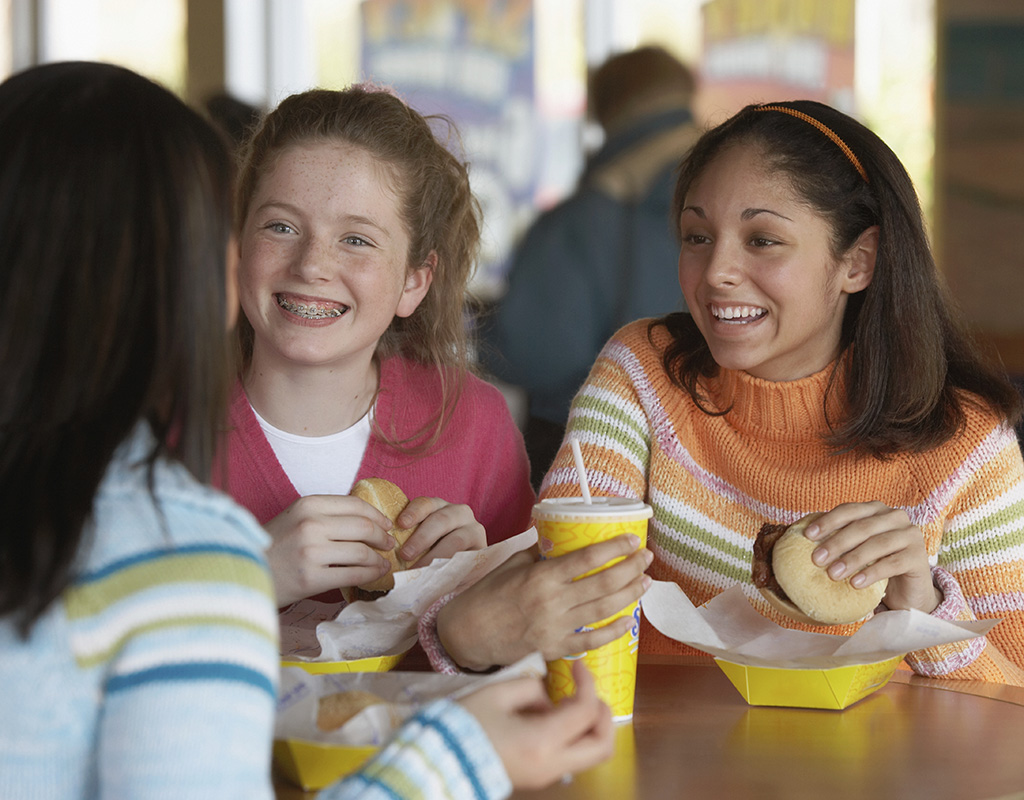 Theme: Identity and culturePhoto 2 (Topic: Who am I?)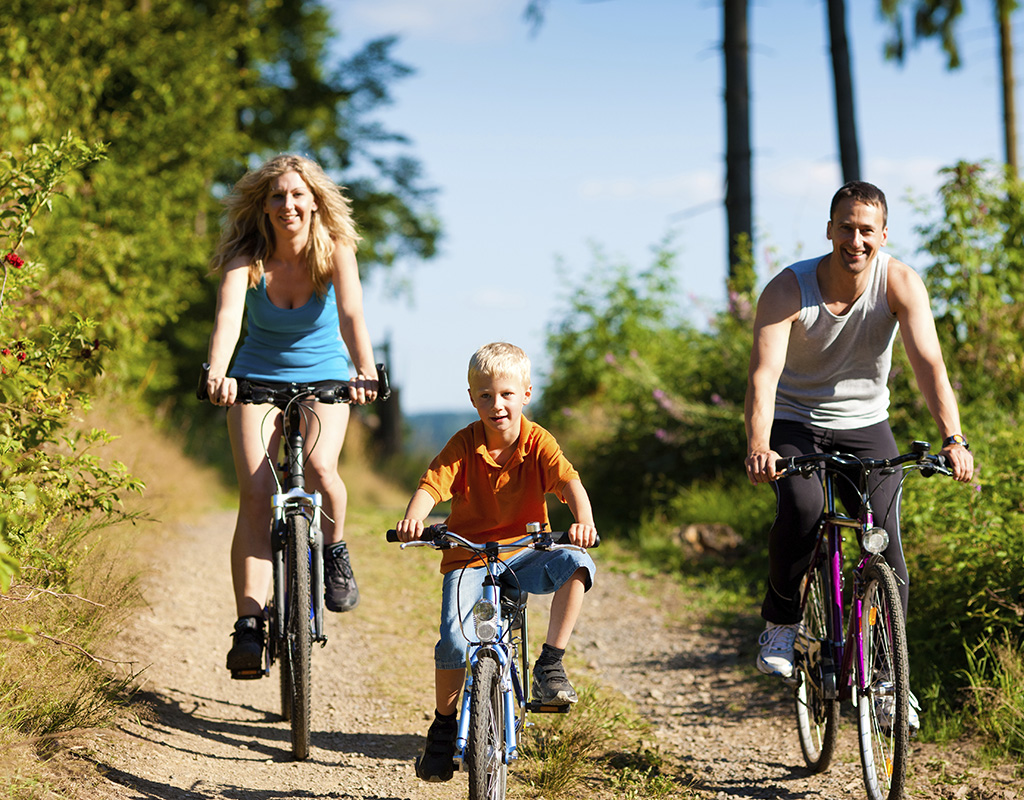 Theme: Identity and culturePhoto 3 (Topic: Who am I?)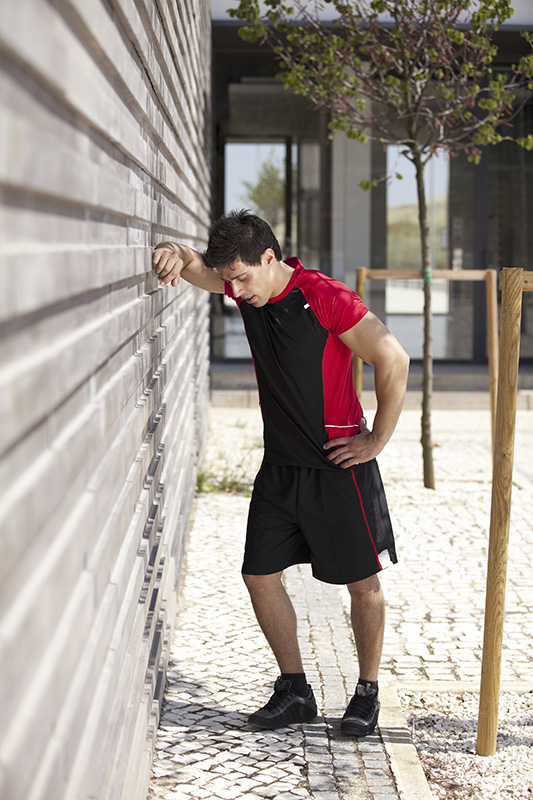 Theme: Identity and culturePhoto 4 (Topic: Who am I?)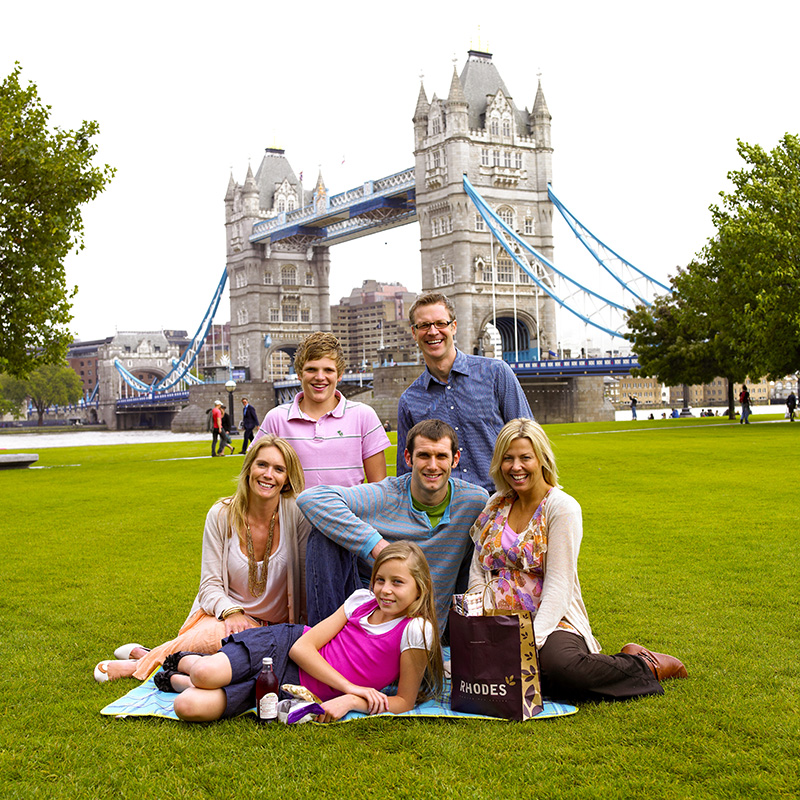 Theme: Identity and culturePhoto 5 (Topic: Daily life)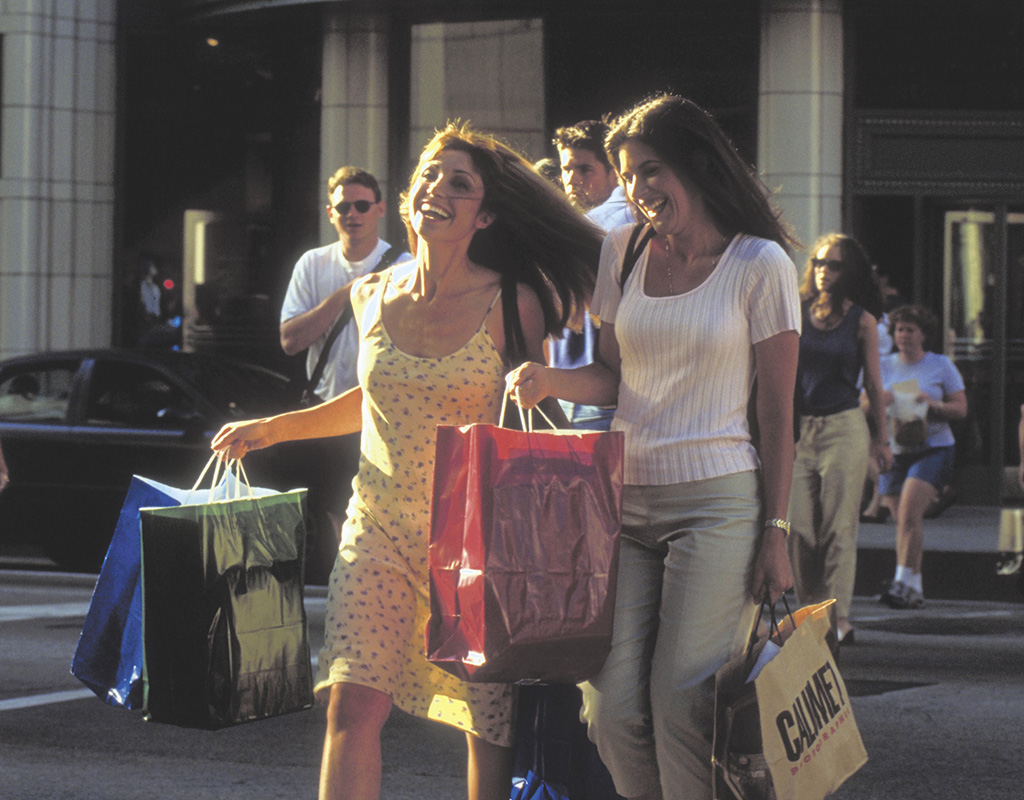 Theme: Identity and culturePhoto 6 (Topic: Cultural life)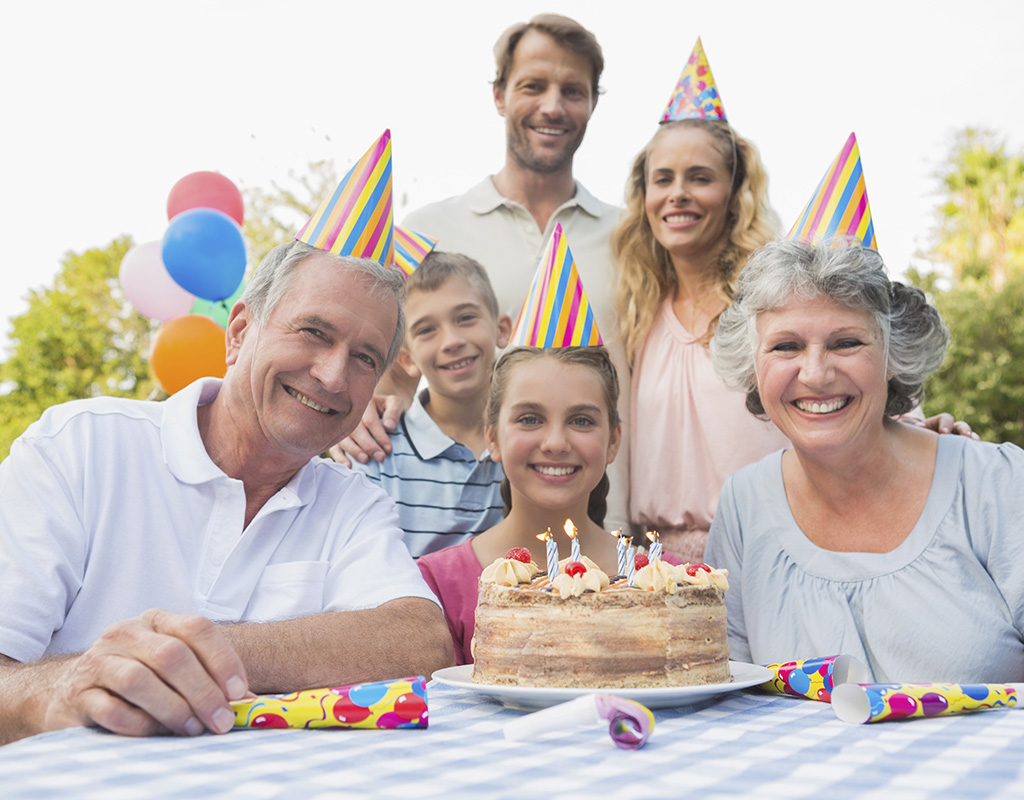 Theme: Identity and culturePhoto 7 (Topic: Cultural life)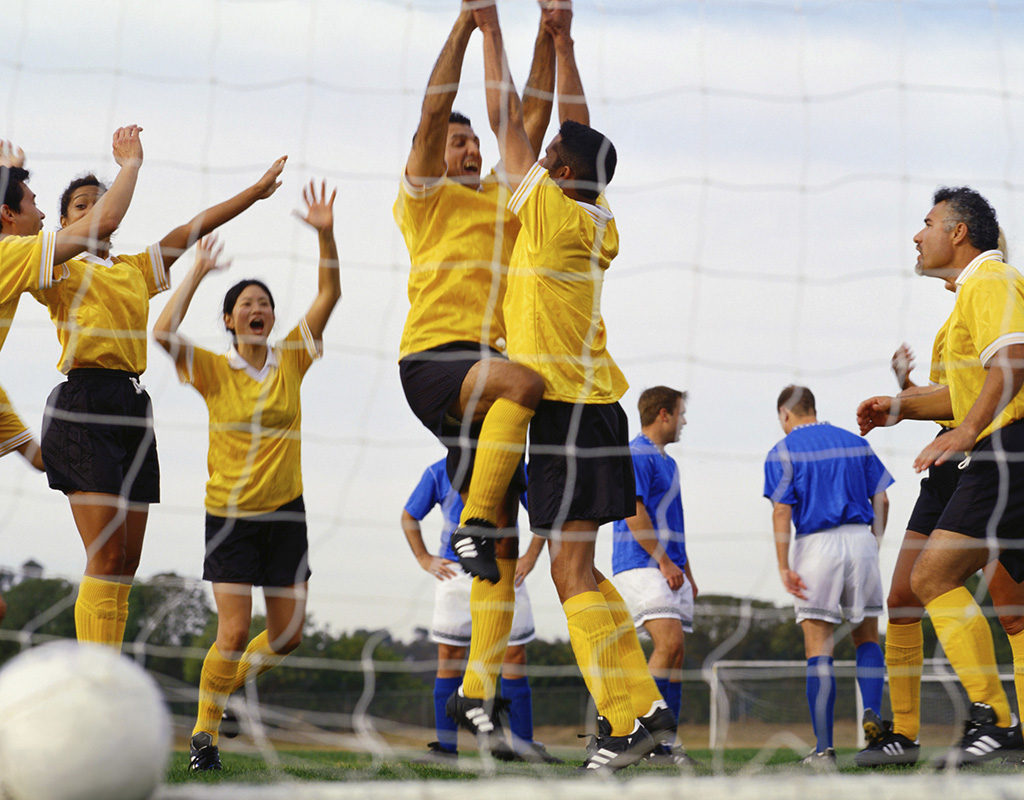 Theme: Identity and culturePhoto 8 (Topic: Cultural life)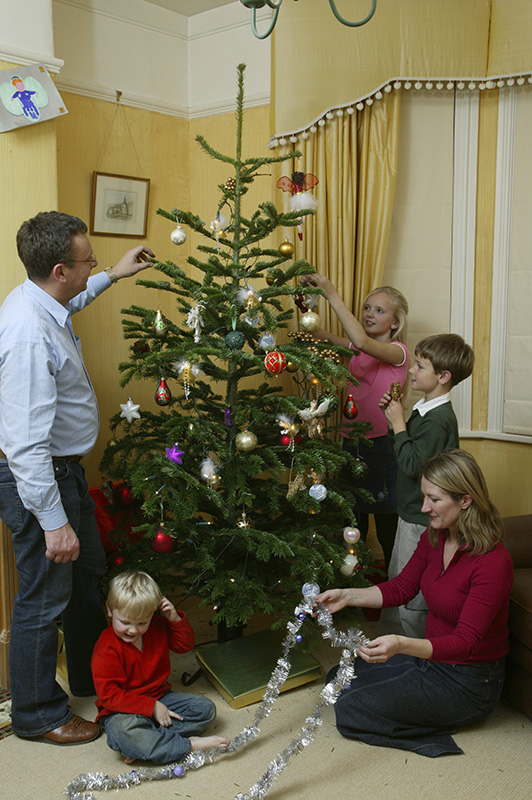 Theme: Local area, holiday and travelPhoto 9 (Topic: Holidays)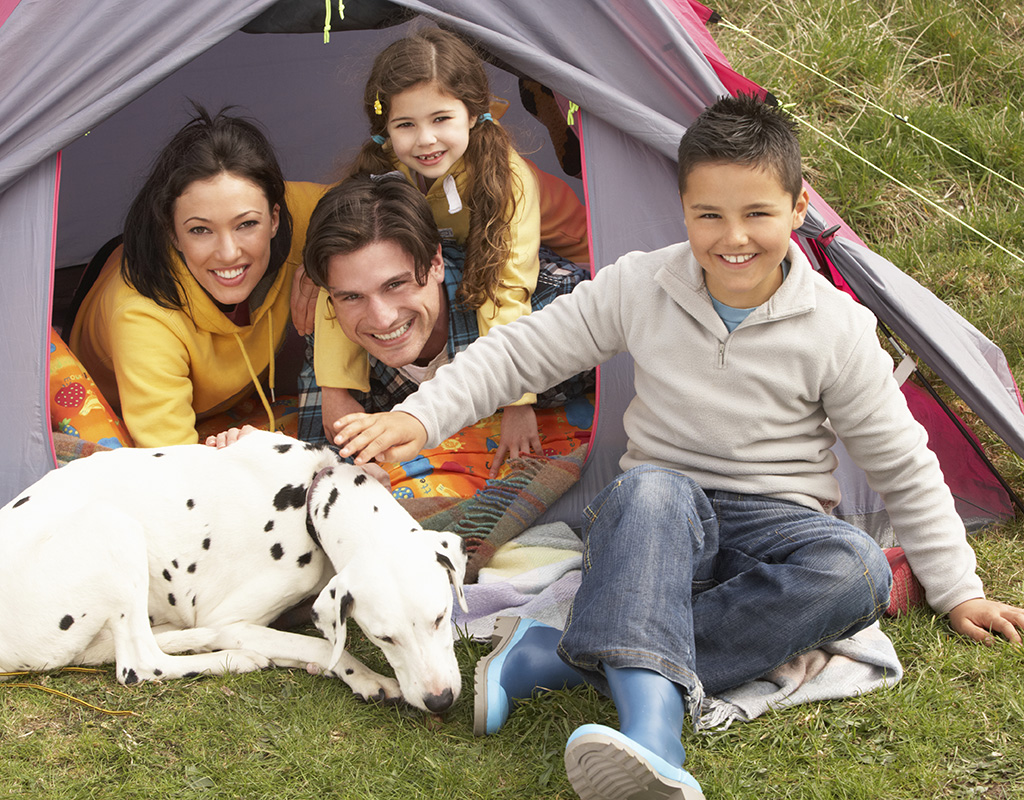 Theme: Local area, holiday and travelPhoto 10 (Topic: Holidays)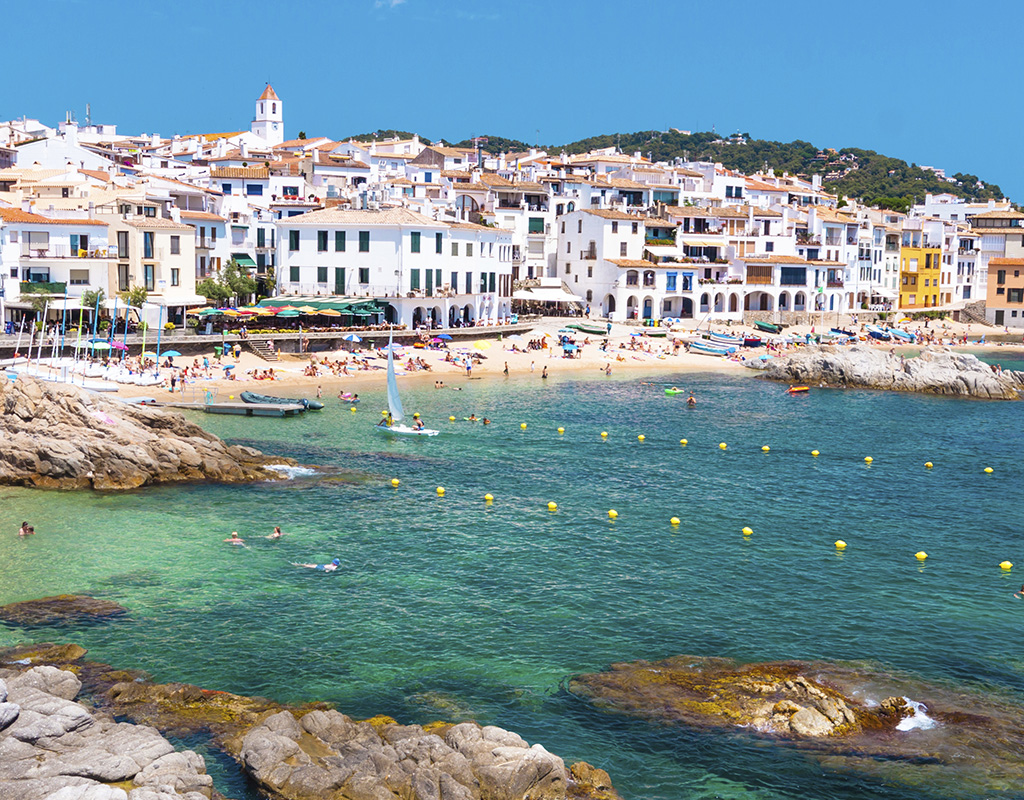 Theme: Local area, holiday and travelPhoto 11 (Topic: Holidays)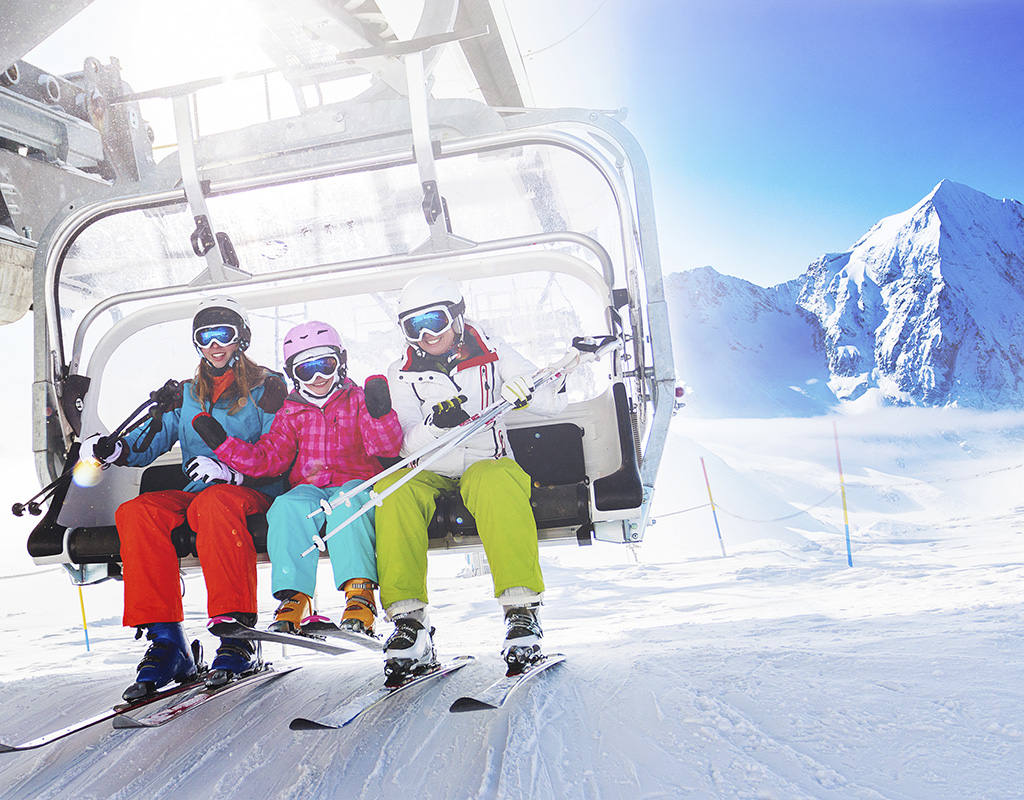 Theme: Local area, holiday and travelPhoto 12 (Topic: Town, region and country)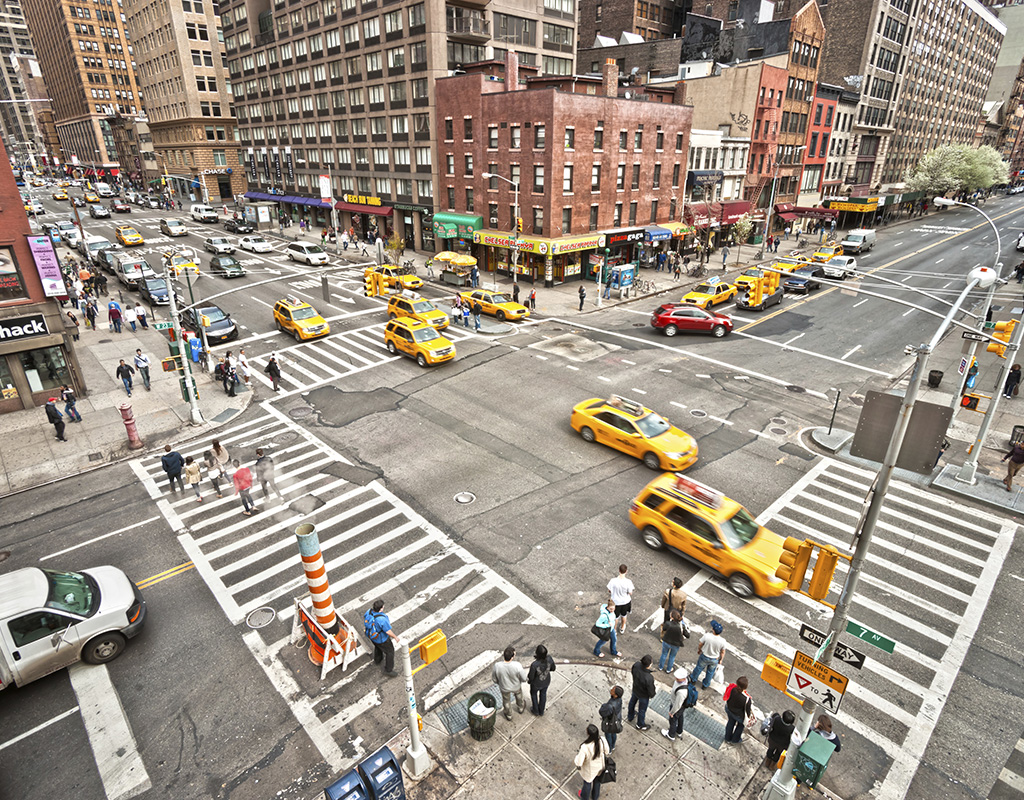 Theme: SchoolPhoto 13 (Topic: What school is like)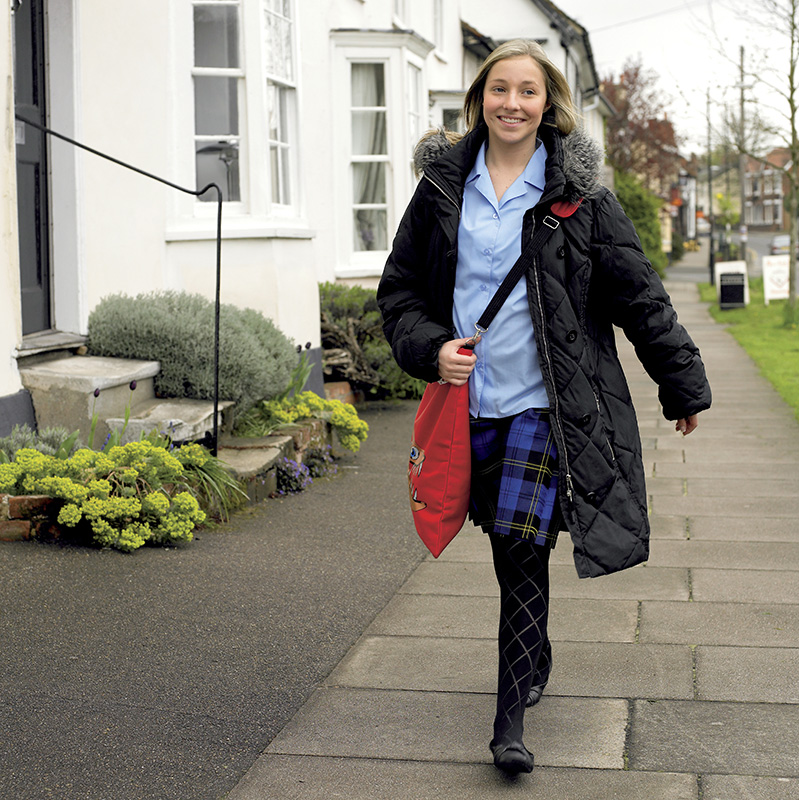 Theme: SchoolPhoto 14 (Topic: What school is like)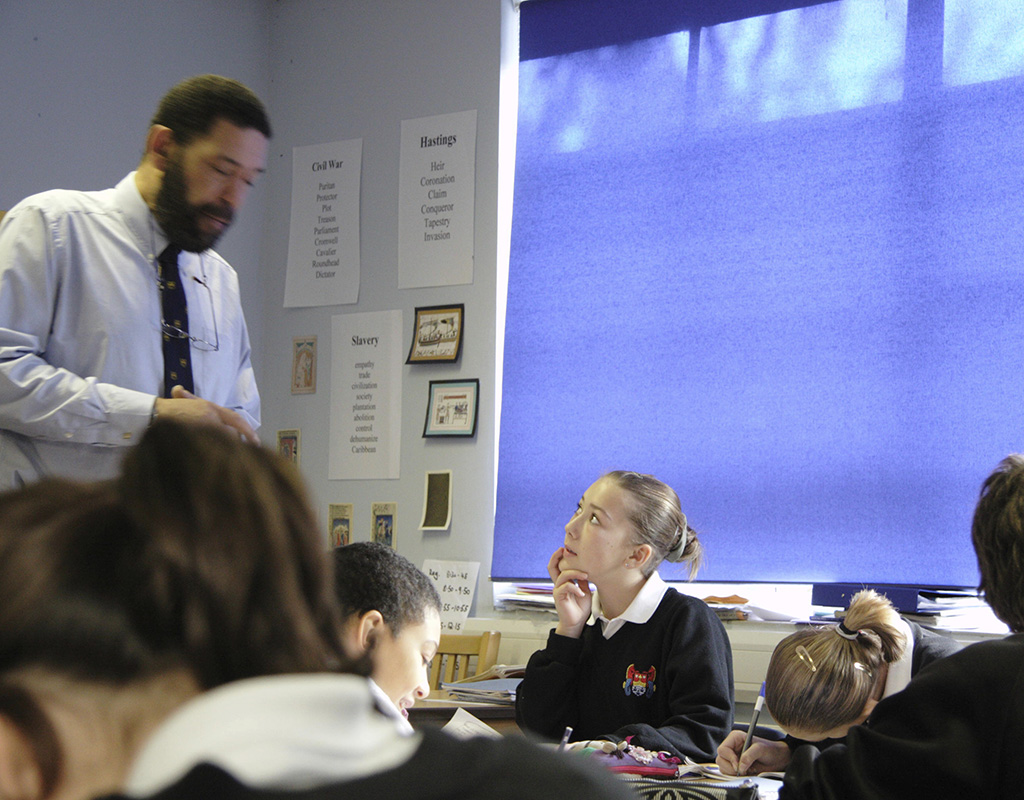 Theme: SchoolPhoto 15 (Topic: School activities)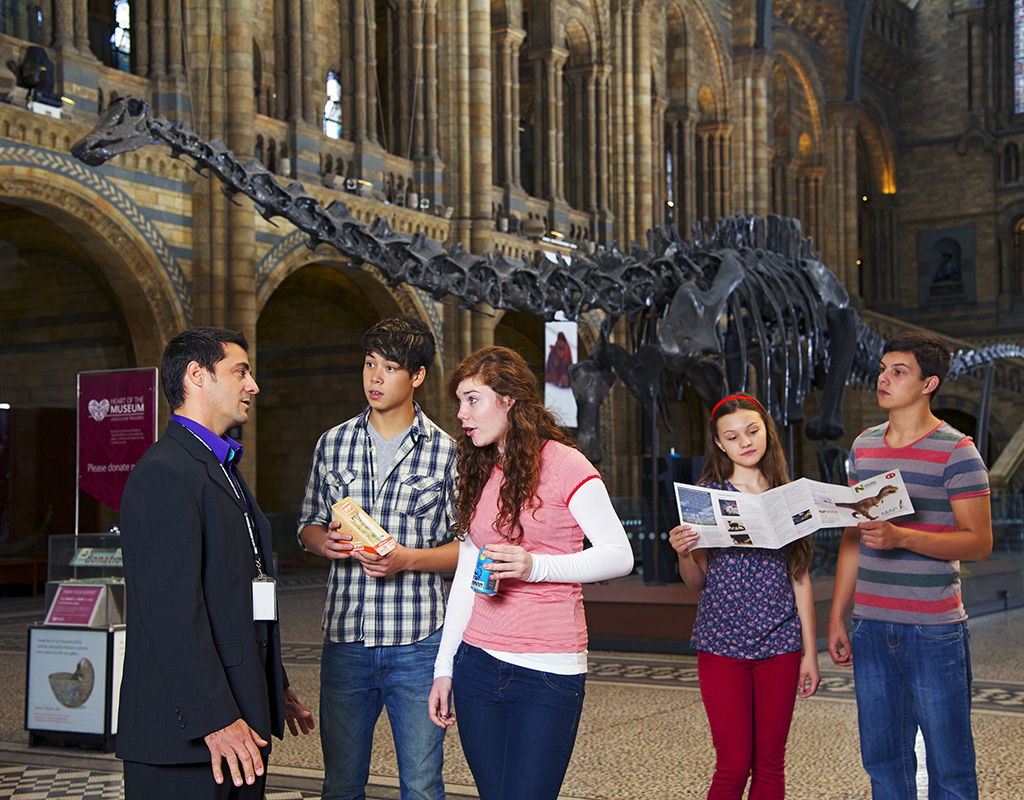 Theme: Future aspirations, study and workPhoto 16 (Topic: Using languages beyond the classroom)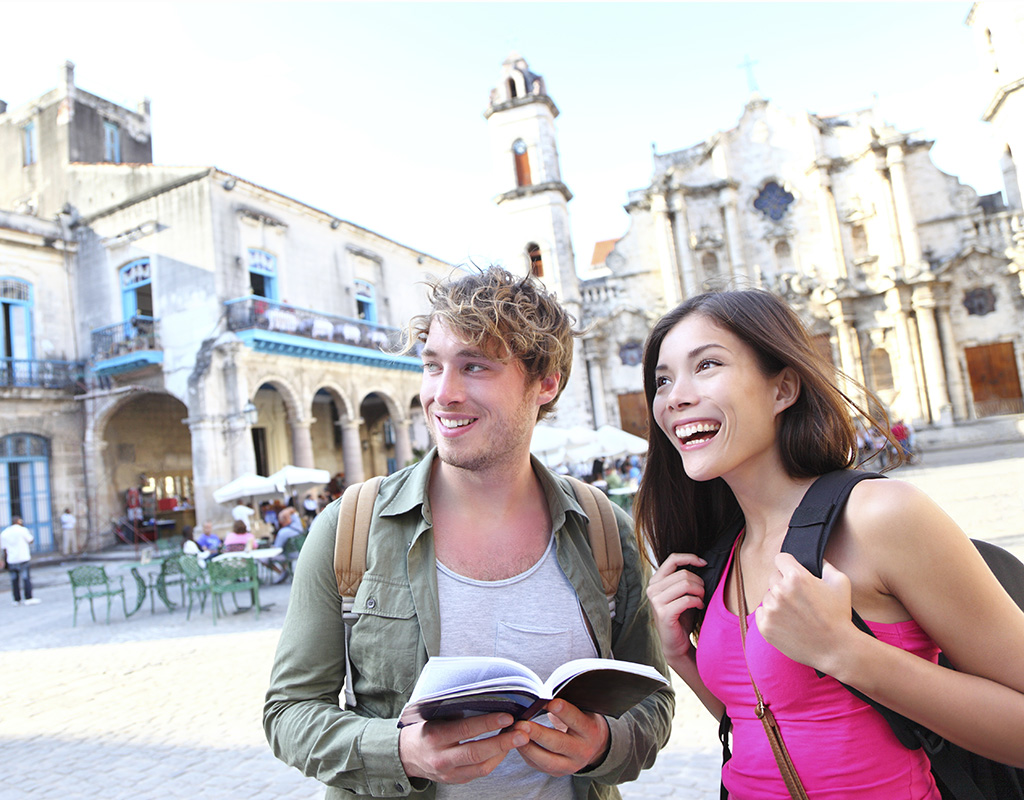 Theme: Future aspirations, study and workPhoto 17 (Topic: Ambitions)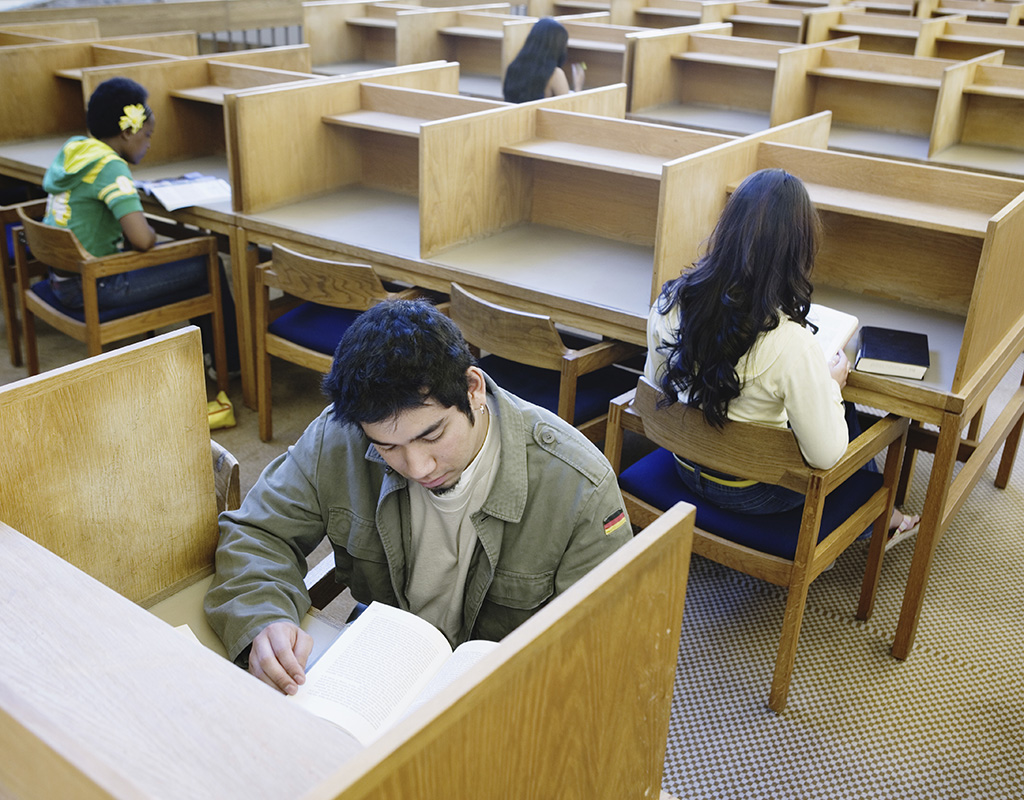 Theme: Future aspirations, study and workPhoto 18 (Topic: Work)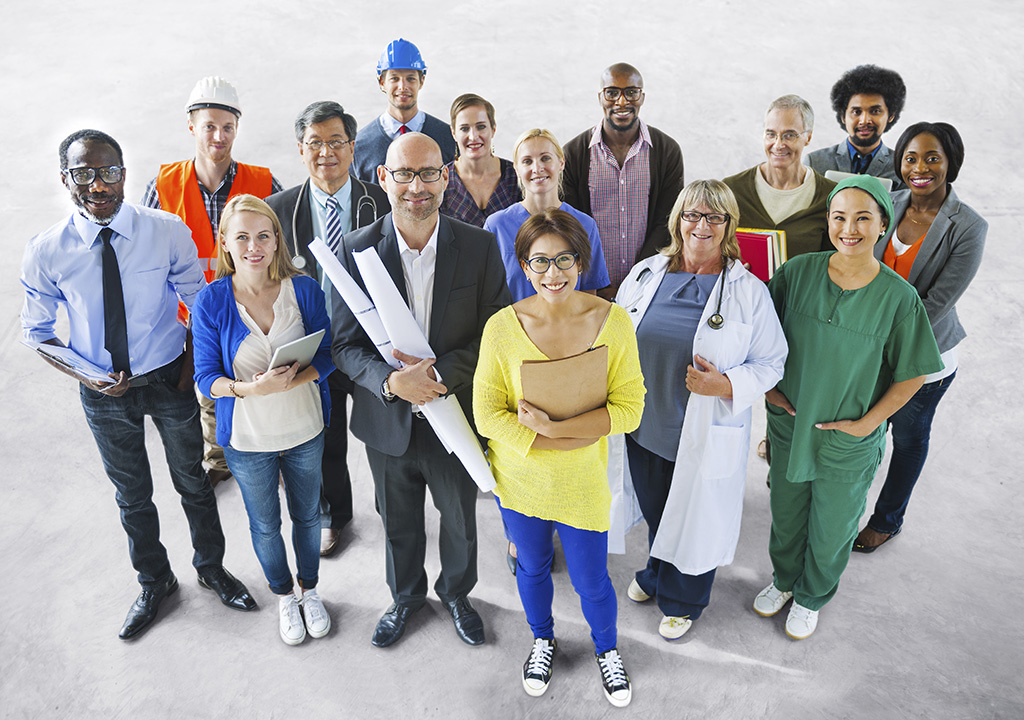 Theme: International and global dimensionPhoto 19 (Topic: Bringing the world together)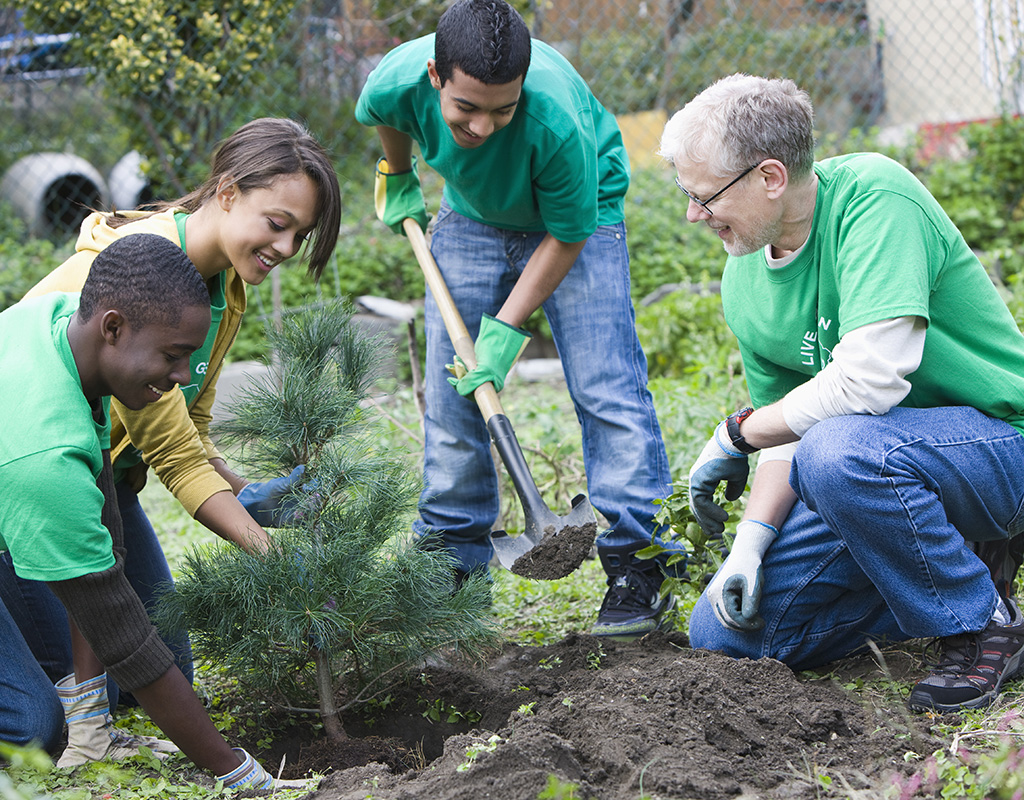 Theme: International and global dimensionPhoto 20 (Topic: Environmental issues)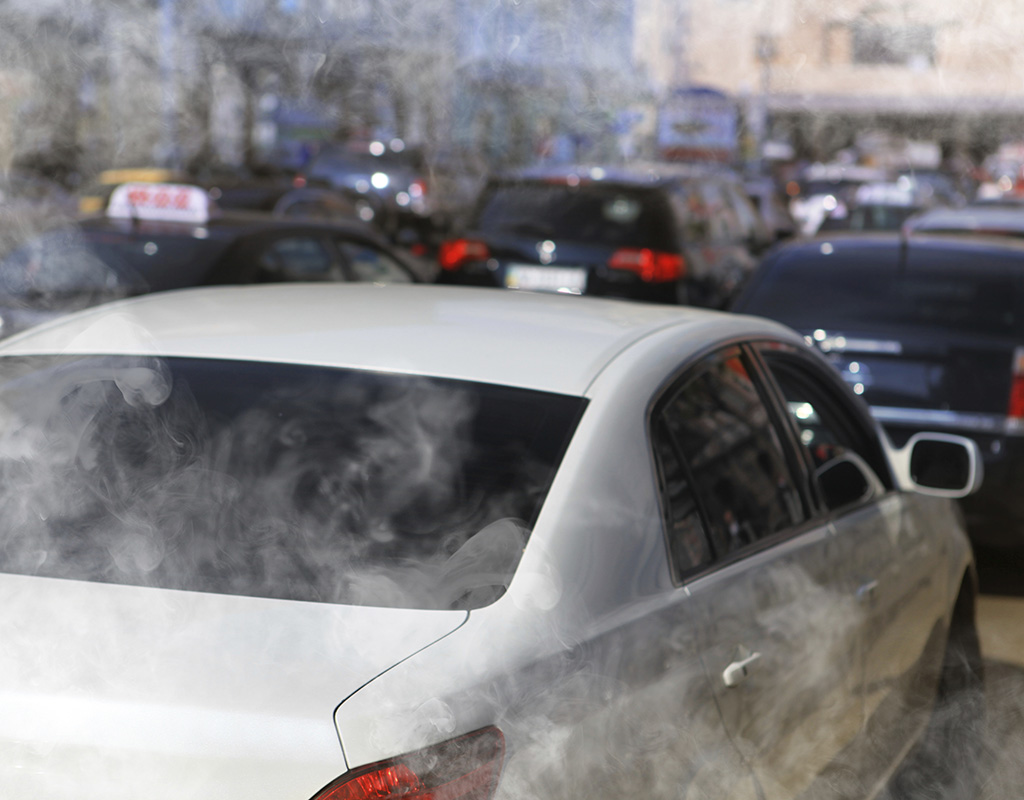 